Dobra forma (dobraforma.ku.edu) Module 6.3 Завдання 4Transcript Доброго дня! Я хотіла б замовити столик на вечір на шість...Завтра я маю тест і мушу вивчити тридцять...Це моя вулиця. Тут є дві...Мій брат працював у банку, в аптеці, на фермі... Він мав багато...Тут недалеко є кілька...В Карпатах ми бачили багато високих... This work is licensed under a  
Creative Commons Attribution-NonCommercial 4.0 International License. 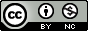 